График работы экологической площадки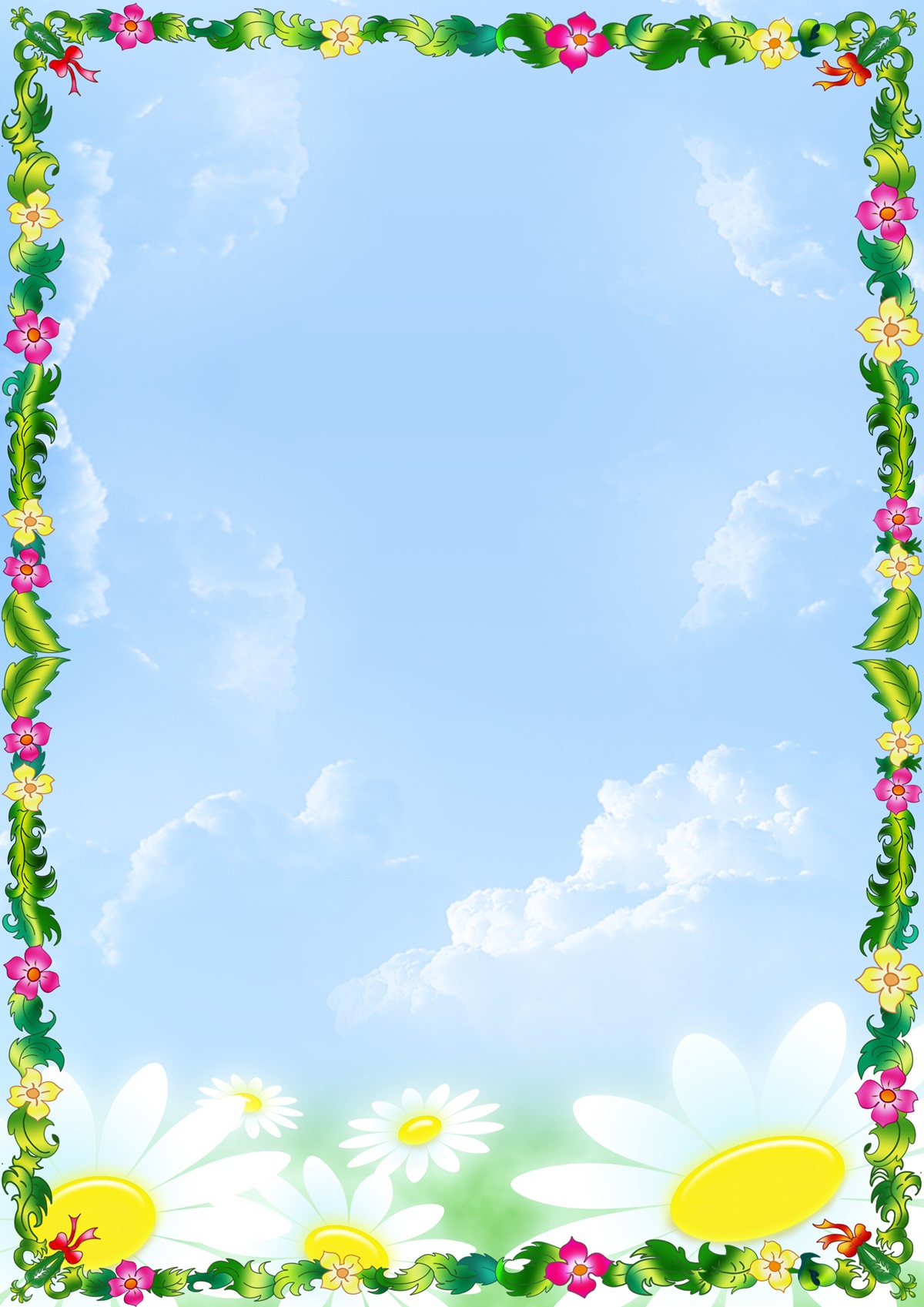 Июль – 2018Режим дня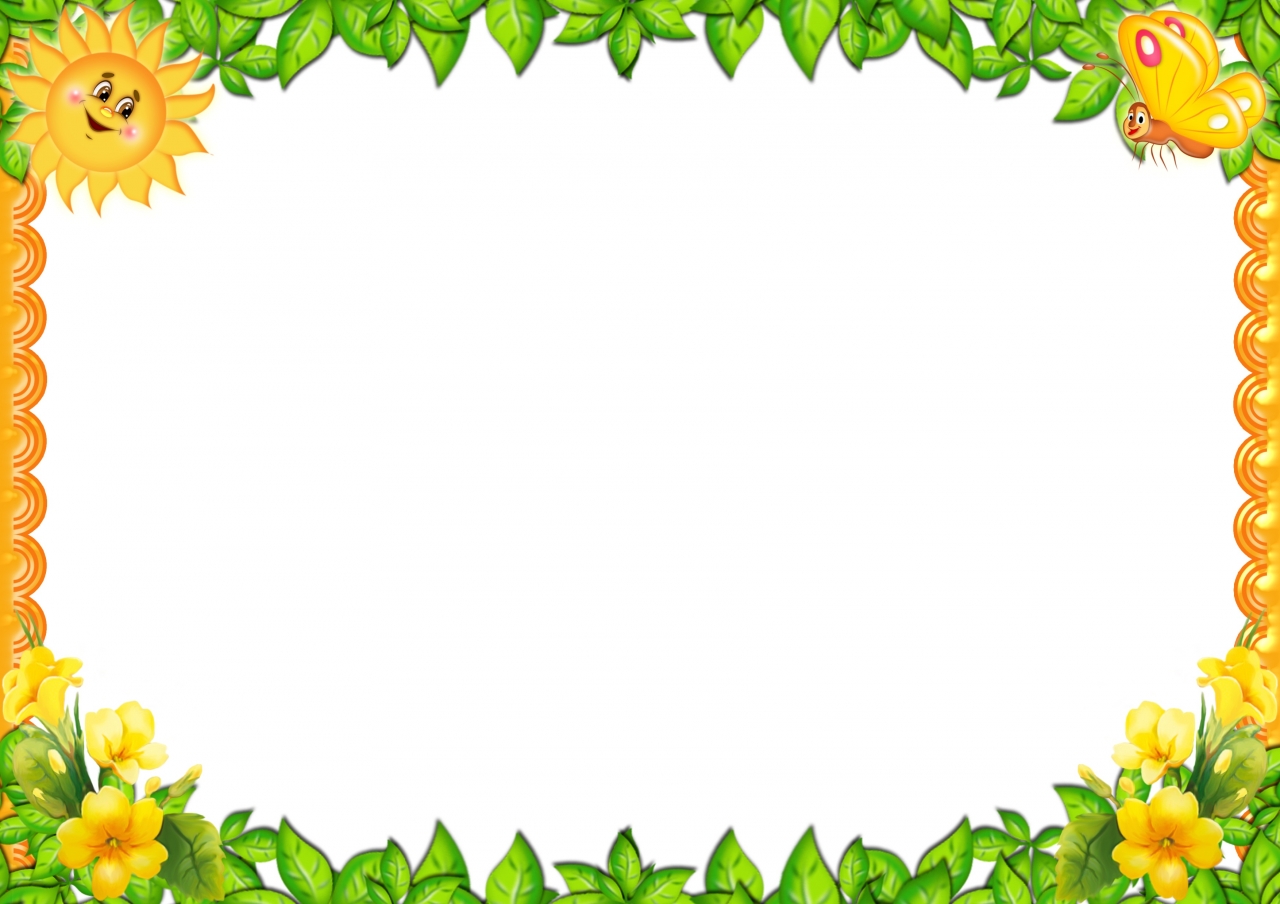 экологической площадки07. 45 -08. 00  - сбор детей, зарядка, инструктаж по ТБ08. 00- 08. 15  – утренняя линейка08. 15–10. 00 – работа по плануДатаКласс с 02.07.2018 по 07.07.20186 «Б»  Бреус Н.Э.с 09.07.2018 по 14.07.20186 «В»  Курочкина Л.Е.с 16.07.2018 по 21.07.20186 «Г»  Даниленко Л.А.с 23.07.2018 по 28.07.20187 «А»  Борзова В.В.с 30.07.2018 по 04.08.20187 «Б»Самсонова С.И.